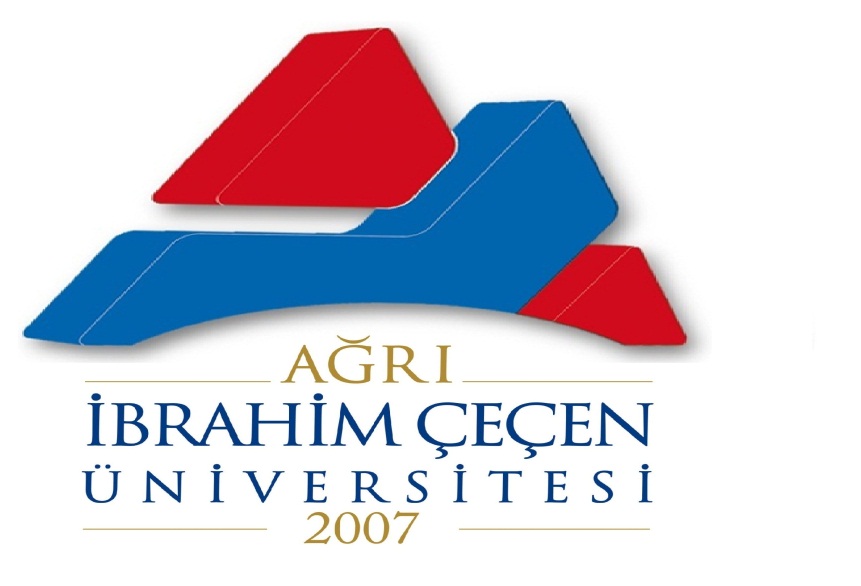 T.C.AĞRI İBRAHİM ÇEÇEN ÜNİVERSİTESİGENEL SEKRETERLİKKAMU İÇ KONTROL STANDARTLARINA UYUM EYLEM PLANI 2017 YILI HAZİRAN-ARALIK AYI DEĞERLENDİRMESİİÇİNDEKİLERKontrol Ortamı Standartları………………………………………….…………..………....2Risk Değerlendirme Standartları……………………………………………………………3Kontrol Faaliyetleri Standartları………………………………………….……….………...4Bilgi ve İletişim Standartları ……………………………………………………….……….6Sonuç………………………………………………………………………………………...7Kamu İç Kontrol Eylem Planı doğrultusunda 2017 yılı ikinci altı aylık (Haziran-Aralık) dönemine ait yapılan çalışmalar şöyledir. 1-KONTROL ORTAMI STANDARTLARIStandart 1: Etik Değerler ve DürüstlükPersonel davranışlarını belirleyen kuralların personel tarafından bilinmesi sağlanmalıdır.Bu standart için gerekli genel şartlar:K.O.S 1.5.1. Hizmet alanlara ve personele yönelik periyodik aralıklarla memnuniyet anketleri yapılarak değerlendirmeye tabi tutulacak ve yılda bir kez izlenerek üst yöneticiye raporlanacak. AÇIKLAMA: Öngörülen anketler dağıtılarak personeller tarafından doldurulmuştur. Tarih: 30.11.2017Ek:0122- RİSK DEĞERLENDİRME STANDARTLARI Standart-6: Risklerin Belirlenmesi ve Değerlendirilmesiİdareler, sistemli bir şekilde analizler yaparak amaç ve hedeflerinin gerçekleşmesiniengelleyebilecek iç ve dış riskleri tanımlayarak değerlendirmeli ve alınacak önlemleribelirlemelidir.Bu standart için gerekli genel şartlar:R.D.S 6.1.1. Tüm Birimler iş süreçlerine ilişkin karşılaşılması muhtemel riskleri tespit edecek.AÇIKLAMA: Genel Sekreterlik Birimi iş bölümlerinden sorumlu bulunan personellerle danışıklık içinde karşılaşılacak muhtemel riskler tespit edilerek raporlanmıştır. Tarih: 30.11.2017Ek:02R.D.S 6.1.2. Tespit edilen risklerin envanteri çıkarılacak ve süreç bazlı çalışmalarda uygun kontrol noktalarının oluşturulmasıyla risklerin gerçekleşmesi önlenmeye çalışılacak.AÇIKLAMA: Riskler Tespit edilerek gerekli kontrol noktaları oluşturulup, risklerin gerçekleşmesi önlenecektir.Tarih:30.11.2017Ek:033 C -KONTROL FAALİYETLERİ STANDARTLARIStandart-8: Prosedürlerin Belirlenmesi ve Belgelendirilmesi İdareler, faaliyetleri ile mali karar ve işlemleri için gerekli yazılı prosedürleri ve bu alanlara ilişkin düzenlemeleri hazırlamalı, güncellemeli ve ilgili personelin erişimine sunmalıdır. Bu standart için gerekli genel şartlar:K.F.S 8.1.1. Tüm birimler faaliyetleri ile mali karar ve işlemler hakkında yazılı prosedürlerimevzuat değişikliğine göre güncelleyecektir. AÇIKLAMA: Genel Sekreterlik birimince yapılan faaliyetler hakkında yazılı prosedürler belirlenmiş ve günceldir.Tarih: SürekliK.F.S 8.3.1. Tüm birimler faaliyetleri ile mali karar ve işlemler hakkında oluşturacakları yazılıprosedürleri, güncel, mevzuata uygun bir şekilde web sayfasında yayınlayacak. AÇIKLAMA: Yazılı prosedürlerimiz mevzuata uygun bir şekilde güncel ve web sayfamızda yayınlanmıştır.Tarih: SürekliStandartlarına Uyum Eylem Planı - 2016Standart-10: Hiyerarşik KontrollerYöneticiler, iş ve işlemlerin prosedürlere uygunluğunu sistemli bir şekilde kontrol etmelidir.Bu standart için gerekli genel şartlar:K.F.S 10.1.1. Birimler tarafından hazırlanan hiyerarşik kontroller listesinde gerekli güncellemelerin yapılması sağlanacak. AÇIKLAMA: Hiyerarşik kontroller listesinde gerekli güncellemeler yapılmıştır.Tarih: Sürekli-Mali Yılbaşında.Ek: 044Standart-11: Faaliyetlerin Sürekliliğiİdareler, faaliyetlerin sürekliliğini sağlamaya yönelik gerekli önlemleri almalıdır.Bu standart için gerekli genel şartlar:K.F.S 11.3.1. Daha Önceki dönemde oluşturulan Standart İş Devir Formları tüm birimler tarafından kullanılacak. AÇIKLAMA: Standart İş Devir Formları gerektiğinde birimimiz içerisinde kullanılarak dosyalanacaktır.Tarih:  Sürekli Ek: 05Üniversitesi Kamu İç Kontrol Standartlarına Uyum Eylem Planı - 20165D-BİLGİ VE İLETİŞİM STANDARTLARI Standart-13:  Bilgi ve İletişim İdareler, birimlerinin ve çalışanlarının performansının izlenebilmesi, karar alma süreçlerinin sağlıklı bir şekilde işleyebilmesi ve hizmet sunumunda etkinlik ve memnuniyetin sağlanması amacıyla uygun bir bilgi ve iletişim sistemine sahip olmalıdır.Bu standart için gerekli genel şartlar:B.İ.S 13.1.1. Üniversite ve birim web sayfaları sürekli güncellenecek. AÇIKLAMA: Genel Sekreterlik Birim web sayfası sürekli güncel tutulmaktadır.Tarih: SürekliB.İ.S 13.3.2. Birimler, faaliyet alanları ile ilgili bilgilerin doğru, güvenilir, tam, kullanışlı veanlaşılabilir olması için sürekli güncellemeler yapacak. AÇIKLAMA: Birimimizin faaliyet alanlarıyla ilgili bilgilerin tam ve günceldir.Tarih: Sürekli6       E. SONUÇ5018 Sayılı Kamu Mali Yönetimi ve Kontrol Kanunu’nda  “İdarenin amaçlarına, belirlenmiş politikalarına ve mevzuata uygun olarak; faaliyetlerin etkili ekonomik ve verimli bir şekilde yürütülmesini, varlık ve kaynakların korunmasını, muhasebe kayıtlarının doğru ve tam olarak tutulmasını, mali bilgi ve yönetim bilgisinin zamanında ve güvenilir olarak üretilmesini sağlamak üzere idare tarafından oluşturulan organizasyon, yöntem ve süreçle iç denetimi kapsayan mali ve diğer kontroller bütünü” olarak tanımlanan iç kontrol sistemi ile ilgili çalışmalara 5018 Sayılı Kamu Mali Yönetim ve Kontrol Kanunu ile ikincil mevzuat uyarınca başlanmıştır.15.07.2014 tarihli Rektörlük oluru ile kabul edilen Üniversitemiz iç kontrol uyum eylem planında yer alan eylemlerin, birimizi ilgilendiren kısımlarının belirlenen zamanlarda gerçekleştirilmesine azami hassasiyet gösterilmektedir.Genel Sekreterlik ve Özel Kalem Müdürlüğü İç Kontrol Standartlarına Uyum Eylem                    Planı Ön Çalışma Komisyonu Üyeleri :Enes BİRİCİK                 Yılmaz SABUNCU               Haşim GÜZELŞube Müdürü                     Şube Müdürü                      Koordinatör Üye(Komisyon Başkanı)               (Üye)   Baykal KAYA                    Semra TARUN                  Nurten GÜLERKoordinatör Üye                Memur Üye                        Şef Üye                                                                                          Muhammet Nuri KILIÇ                                                                                                  Genel Sekreter7